Publicado en Barcelona el 21/09/2017 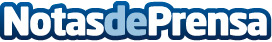 Limpiezas Montoya estrena nueva maquinaria para sus servicios​Hasta hace un tiempo, las labores de limpieza, desatascos, etc. eran complicadas, teniendo que acceder a lugares peligrosos lo que incrementaba siempre el precio del servicioDatos de contacto:Montoya609 314 658Nota de prensa publicada en: https://www.notasdeprensa.es/limpiezas-montoya-estrena-nueva-maquinaria_1 Categorias: Cataluña Construcción y Materiales http://www.notasdeprensa.es